TOROSLAR YARIŞIYOR(eTwinning)ŞİİR ETKİNLİĞİMİZ YAYINLANDI.Link:https://www.youtube.com/watch?v=3Kyvy1tnuL8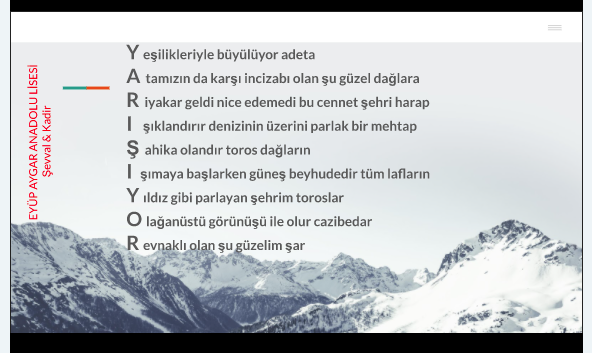 